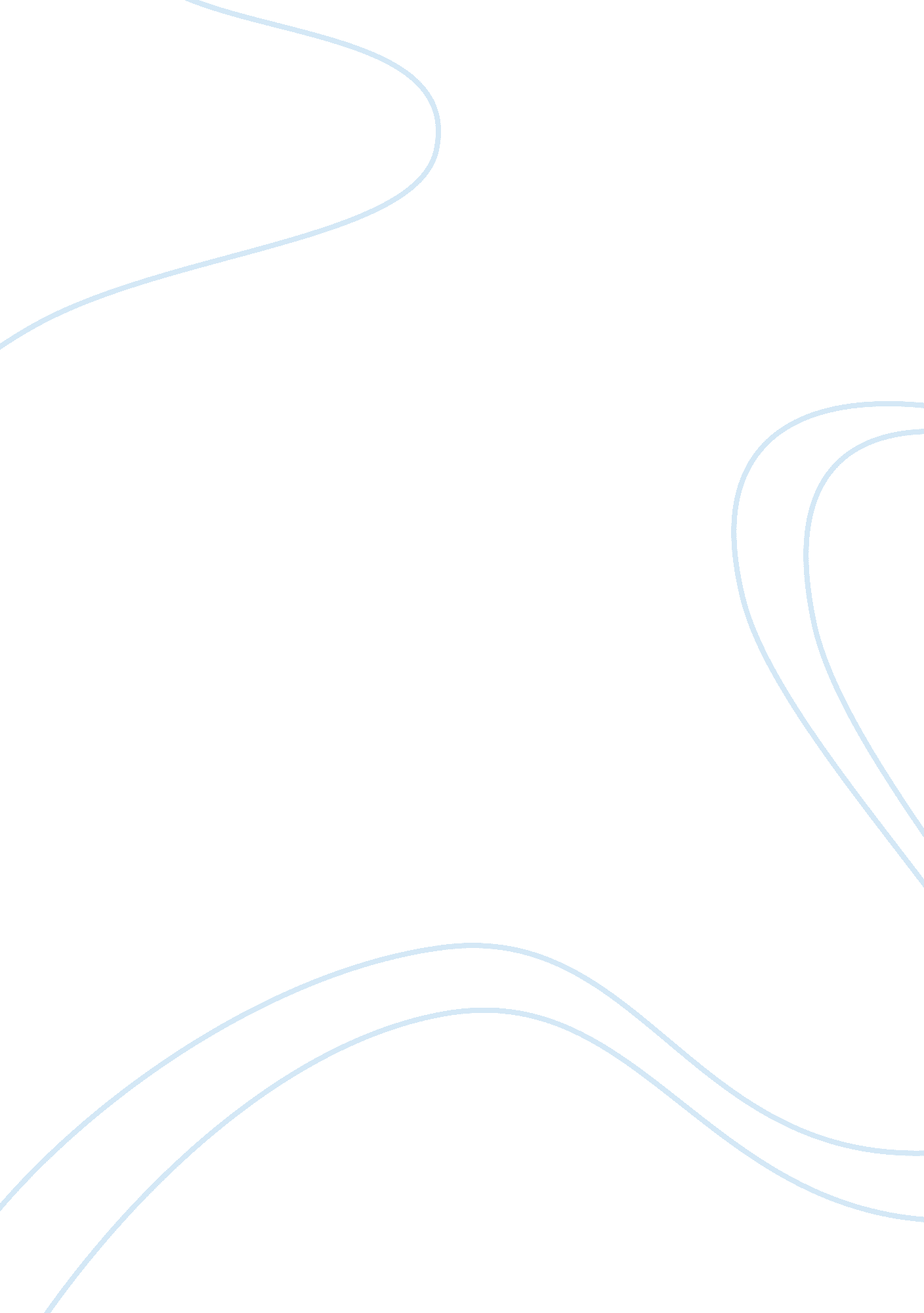 Communist manifesto - karl marx, friedrich engels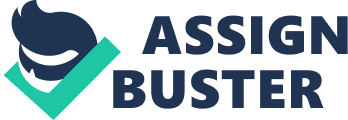 Communist Manifesto - Karl Marx, Friedrich Engels The Communist Manifesto by K. Marx and F. Engels are going to be observed in this paper. First of all, analyzing the impact of the Manifesto on an American class and labor system we can mention that Marx’s teaching revealed the laws of social development and indicated the path of humanity towards the communist renewal of the world. Identifying the way how American economic surpluses and liberties required a sacrifice rooted in labor by a large number of people who were not American at the time we should mention that this major policy document provides a holistic and systematic exposition of the basic principles of Marxism, the main core of which is the doctrine of a world, and a historic role of the proletariat as a class that is considered to be the founder of the communist society. Moreover, the doctrine of the proletariat to a ruling class is the doctrine of the dictatorship of the proletariat. The Manifesto describes the main purposes of the communist party for ending of unfair exploitations of the working class that is full of suffering and creating a new society with equal rights and freedoms for all people without social classes and social division. Afterwards, observing a creative aspect of a communist system it is necessary to say that Karl Marx strongly believe in a kind of revolution that will end capitalism and socialism, and will be based on communist principles. Thus, taking everything into consideration we can conclude that both authors of The Communist Manifesto openly proclaimed that their goals can be achieved only by a forcible overthrow and even dethronement of all hitherto existing social orders. They mentioned that ruling classes should be afraid of a new social force, because proletarians have nothing to loose except their high goals, but in a case of their glory they would receive the whole world in their hands. Work cited: Marx, Karl and Engels, Friedrich. The Communist Manifesto, 1848. 